OSNOVNA ŠKOLA DRAGUTINA DOMJANIĆA					              SVETI IVAN ZELINA                                                                                                                                       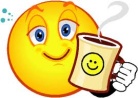 J E L O V N I K  U  Š K O L S K O J  K U H I NJ I      Za tjedan od  21.10. – 25.10. 2013.                                                                                                                      Ravnateljica: mr. Gordana Čosić, prof.dan/datumJUTARNJA SMJENA(niži razredi)POPODNEVNA SMJENA(viši razredi)ponedjeljak21.10.2013.ŠTRUDLA OD SIRA I JABUKAČOKOLADNO MLIJEKOVARIVO MAHUNE SA SVINJETINOMRAŽENI KRUHutorak22.10.2013.KLIPIĆ ŠUNKA – SIRČAJRIŽOTO SA JUNETINOMSALATASOK INTEGRALNI KRUHsrijeda23.10.2013.KUKURUZNE PAHULJICE NA MLIJEKUBANANAJUHA OD POVRĆA I PURETINESLANACčetvrtak 24.10.2013LINO LADABIJELA KAVAPILEĆI BATAK S MLINCIMANAPITAKSALATApetak25.10.2013.VARAŽDINSKI KLIPIĆJOGURTZAPEČENO TIJESTO SA SIROM I VRHNJEMMANDARINA